第八届全国大学生水利创新设计大赛作品报名表第八届全国大学生水利创新设计大赛推荐参赛作品汇总表推荐学校：                                                       填报日期：2023年   月   日联系人：           手机：                       Email：第八届全国大学生水利创新设计大赛参赛作品说明书格式规范1．总体要求全文控制在6页A4纸以内，不加封面。采用word 2000及以上版本编排，所用照片的像素控制在600*400以内，照片、cad图或建模图插在文档中。说明文档按以下顺序编排：1）作品名；2）设计者；3）指导教师；4）学校名＋院系名＋学校所在城市＋邮编；5）摘要；6）关键词；7）正文；8）参考文献正文可自行组织，但应包括下列内容：研究背景（含国内外研究现状）、设计原理（原理、关键技术的描述）、创新特色、应用前景。模型全景照片及擦的总体结构cad图可放在参考文献后，局部图可插入正文中。2．页面要求A4页面。页边距：上25mm，下25mm，左、右各20mm。正文采用小四号宋体，标准字间距，单倍行间距。不要设置页眉，页码位于页面底部居中。3．图表要求插图按序编号，并加图名（位于图下方），采用嵌入型版式。图中文字用小五号宋体，符号用小五号Times New Roman（矢量、矩阵用黑斜体）；坐标图的横纵坐标应标注对应量的名称和符号/单位。表格按序编号，并加表题（位于表上方）。采用三线表，必要时可加辅助线。4．字号、字体要求（范例）巧用水能设计者：×××1，×××2，×××，×××，×××指导教师：×××，×××（XX大学   1XX学院，湖北 武汉 210098）（空一行）作品内容简介通过实验设计了一套利用水能的系统……（400—600字以内）。（空一行）关键字：水能，节能1.研究背景目前国内外……2.设计原理2.1 设计思路根据……的特性，……2.2 结构设计结构设计从两方面入手，……表1 实验结果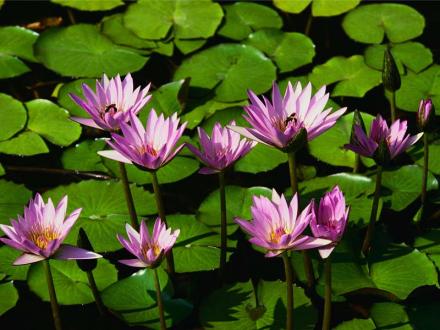 从图1可以看出，……从上述分析可知，……3. 创新特色4. 应用前景(结语)参考文献[1] xxx，xxx 水力学，水利水电出版社，2003，11-24[2] xxx，xxx 机械原理，机械出版社，2004: 78-120[3] xxx，xxx  新能源，2005，12（3）：230-234原理图照片参赛作品名称参赛作品名称学  校学  校学  校作品类别作品类别□生活□生态  □能源□节约         □其他□生活□生态  □能源□节约         □其他□生活□生态  □能源□节约         □其他□生活□生态  □能源□节约         □其他□生活□生态  □能源□节约         □其他□生活□生态  □能源□节约         □其他□生活□生态  □能源□节约         □其他□生活□生态  □能源□节约         □其他□生活□生态  □能源□节约         □其他□生活□生态  □能源□节约         □其他□生活□生态  □能源□节约         □其他□生活□生态  □能源□节约         □其他联系人联系人姓名通讯地址及邮编通讯地址及邮编联系人联系人办公电话手机Email参赛学生姓  名姓  名性别院系院系院系专业专业专业专业专业联系方式参赛学生1参赛学生2参赛学生3参赛学生4参赛学生5指导教师姓  名姓  名姓  名性别职  称职  称职  称专业专业专业专业专业联系方式指导教师指导教师作品内容简介（500字以内）：作品内容简介（500字以内）：作品内容简介（500字以内）：作品内容简介（500字以内）：作品内容简介（500字以内）：作品内容简介（500字以内）：作品内容简介（500字以内）：作品内容简介（500字以内）：作品内容简介（500字以内）：作品内容简介（500字以内）：作品内容简介（500字以内）：作品内容简介（500字以内）：作品内容简介（500字以内）：作品内容简介（500字以内）：作品主要创新点（400字以内）：作品主要创新点（400字以内）：作品主要创新点（400字以内）：作品主要创新点（400字以内）：作品主要创新点（400字以内）：作品主要创新点（400字以内）：作品主要创新点（400字以内）：作品主要创新点（400字以内）：作品主要创新点（400字以内）：作品主要创新点（400字以内）：作品主要创新点（400字以内）：作品主要创新点（400字以内）：作品主要创新点（400字以内）：作品主要创新点（400字以内）：作品推广应用价值（400字以内）：作品推广应用价值（400字以内）：作品推广应用价值（400字以内）：作品推广应用价值（400字以内）：作品推广应用价值（400字以内）：作品推广应用价值（400字以内）：作品推广应用价值（400字以内）：作品推广应用价值（400字以内）：作品推广应用价值（400字以内）：作品推广应用价值（400字以内）：作品推广应用价值（400字以内）：作品推广应用价值（400字以内）：作品推广应用价值（400字以内）：作品推广应用价值（400字以内）：作品估计制作费用：     元。作品估计制作费用：     元。作品估计制作费用：     元。作品估计制作费用：     元。作品估计制作费用：     元。作品估计制作费用：     元。作品估计制作费用：     元。作品估计制作费用：     元。作品估计制作费用：     元。作品估计制作费用：     元。作品估计制作费用：     元。作品估计制作费用：     元。作品估计制作费用：     元。作品估计制作费用：     元。院、系推荐意见：负责人签名（院、系盖章）2023年    月    日院、系推荐意见：负责人签名（院、系盖章）2023年    月    日院、系推荐意见：负责人签名（院、系盖章）2023年    月    日院、系推荐意见：负责人签名（院、系盖章）2023年    月    日院、系推荐意见：负责人签名（院、系盖章）2023年    月    日院、系推荐意见：负责人签名（院、系盖章）2023年    月    日院、系推荐意见：负责人签名（院、系盖章）2023年    月    日院、系推荐意见：负责人签名（院、系盖章）2023年    月    日院、系推荐意见：负责人签名（院、系盖章）2023年    月    日院、系推荐意见：负责人签名（院、系盖章）2023年    月    日院、系推荐意见：负责人签名（院、系盖章）2023年    月    日院、系推荐意见：负责人签名（院、系盖章）2023年    月    日院、系推荐意见：负责人签名（院、系盖章）2023年    月    日院、系推荐意见：负责人签名（院、系盖章）2023年    月    日学校教务部门推荐意见：负责人签名（教务部门盖章）2023年    月    日学校教务部门推荐意见：负责人签名（教务部门盖章）2023年    月    日学校教务部门推荐意见：负责人签名（教务部门盖章）2023年    月    日学校教务部门推荐意见：负责人签名（教务部门盖章）2023年    月    日学校教务部门推荐意见：负责人签名（教务部门盖章）2023年    月    日学校教务部门推荐意见：负责人签名（教务部门盖章）2023年    月    日学校教务部门推荐意见：负责人签名（教务部门盖章）2023年    月    日学校教务部门推荐意见：负责人签名（教务部门盖章）2023年    月    日学校教务部门推荐意见：负责人签名（教务部门盖章）2023年    月    日学校教务部门推荐意见：负责人签名（教务部门盖章）2023年    月    日学校教务部门推荐意见：负责人签名（教务部门盖章）2023年    月    日学校教务部门推荐意见：负责人签名（教务部门盖章）2023年    月    日学校教务部门推荐意见：负责人签名（教务部门盖章）2023年    月    日学校教务部门推荐意见：负责人签名（教务部门盖章）2023年    月    日填表说明：填表说明：联系人由所在学校统一指派，联系人信息请填全，以便联系。每件作品的参赛学生不超过5人，按贡献大小顺序填写；指导教师2人。制作费用主要包括：购买元器件和材料费等，不含调研、差旅、资料和学生人工费。联系人由所在学校统一指派，联系人信息请填全，以便联系。每件作品的参赛学生不超过5人，按贡献大小顺序填写；指导教师2人。制作费用主要包括：购买元器件和材料费等，不含调研、差旅、资料和学生人工费。联系人由所在学校统一指派，联系人信息请填全，以便联系。每件作品的参赛学生不超过5人，按贡献大小顺序填写；指导教师2人。制作费用主要包括：购买元器件和材料费等，不含调研、差旅、资料和学生人工费。联系人由所在学校统一指派，联系人信息请填全，以便联系。每件作品的参赛学生不超过5人，按贡献大小顺序填写；指导教师2人。制作费用主要包括：购买元器件和材料费等，不含调研、差旅、资料和学生人工费。联系人由所在学校统一指派，联系人信息请填全，以便联系。每件作品的参赛学生不超过5人，按贡献大小顺序填写；指导教师2人。制作费用主要包括：购买元器件和材料费等，不含调研、差旅、资料和学生人工费。联系人由所在学校统一指派，联系人信息请填全，以便联系。每件作品的参赛学生不超过5人，按贡献大小顺序填写；指导教师2人。制作费用主要包括：购买元器件和材料费等，不含调研、差旅、资料和学生人工费。联系人由所在学校统一指派，联系人信息请填全，以便联系。每件作品的参赛学生不超过5人，按贡献大小顺序填写；指导教师2人。制作费用主要包括：购买元器件和材料费等，不含调研、差旅、资料和学生人工费。联系人由所在学校统一指派，联系人信息请填全，以便联系。每件作品的参赛学生不超过5人，按贡献大小顺序填写；指导教师2人。制作费用主要包括：购买元器件和材料费等，不含调研、差旅、资料和学生人工费。联系人由所在学校统一指派，联系人信息请填全，以便联系。每件作品的参赛学生不超过5人，按贡献大小顺序填写；指导教师2人。制作费用主要包括：购买元器件和材料费等，不含调研、差旅、资料和学生人工费。联系人由所在学校统一指派，联系人信息请填全，以便联系。每件作品的参赛学生不超过5人，按贡献大小顺序填写；指导教师2人。制作费用主要包括：购买元器件和材料费等，不含调研、差旅、资料和学生人工费。联系人由所在学校统一指派，联系人信息请填全，以便联系。每件作品的参赛学生不超过5人，按贡献大小顺序填写；指导教师2人。制作费用主要包括：购买元器件和材料费等，不含调研、差旅、资料和学生人工费。联系人由所在学校统一指派，联系人信息请填全，以便联系。每件作品的参赛学生不超过5人，按贡献大小顺序填写；指导教师2人。制作费用主要包括：购买元器件和材料费等，不含调研、差旅、资料和学生人工费。本校编号推荐参赛作品名称参赛学生姓名参赛学生姓名参赛学生姓名参赛学生姓名参赛学生姓名指导教师姓名指导教师姓名010203实验数据1实验数据2实验数据3实验数据4实验数据n